      RAPORT DE SPECIALITATE    la proiectul de hotărâre  privind aprobarea Regulamentului privind repartizarea, organizarea și funcționarea parcărilor de reședință din municipiul Hunedoara	Având în vedere modificările legislative intervenite și a neconcordanțelor întâmpinate  în vechea Procedură de repartizare, organizare și funcționare a parcărilor de reședință din municipiul Hunedoara, înființarea Biroului Parcări din cadrul Direcției Patrimoniu și reorganizarea Direcției Tehnice în Serviciul Investiții, Monitorizare Serviciilor Comunitare de Utilități Publice, se impune elaborarea unui nou Regulament care stabilește repartizarea locurilor de parcare în parcările publice de reședință aflate în municipiul Hunedoara, precum și modul de organizare și exploatare a acestora, în condiții de legalitate, eficiență și transparență.	De asemenea, având în vedere că unele prevederi ale vechii Proceduri sunt contradictorii și nu mai corespund situației actuale, se impune aprobarea unui nou Regulament în scopul asigurării desfășurării fluente a circulației pe drumurile publice, a parcării autovehiculelor în condiții de siguranță și a accesului deținătorilor abonamentelor de parcare la locul rezervat.Prin noul Regulament privind repartizarea, organizarea și funcționarea parcărilor de reședință din municipiul Hunedoara, se urmărește adaptarea acestuia la modificările survenite, mai sus menționate, motiv pentru care propunem spre dezbatere și aprobare prezentul proiect de hotărâre. 	Regulamentul privind repartizarea, organizarea și funcționarea  parcărilor de reședință din municipiul Hunedoara  este  prezentat în anexă la  proiectul de hotărâre.Acesta a fost elaborat conform prevederilor  următoarelor acte normative:	- art. 3, alin.(1), lit.j) și art. 5 alin. (2), lit. j) din Ordonanța Guvernului nr. 71/2002 privind organizarea şi funcţionarea serviciilor publice de administrare a domeniului public şi privat de interes local, cu modificările şi completările ulterioare;art. 24 din Hotărârea Guvernului nr. 955/2004 pentru aprobarea reglementărilor-cadru, de aplicare Ordonanţei Guvernului nr. 71/2002 privind organizarea şi funcţionarea serviciilor publice de administrare a domeniului public şi privat de interes local, cu modificările şi completările ulterioare;art. 108, lit. e) din Ordonanța de Urgență a Guvernului nr. 57/2019, privind Codul administrativ, cu modificările ulterioare;art.486, alin.(1) și alin.(3), din Legea nr. 227/2015 privind Codul fiscal, cu modificările şi completările ulterioare;art.183, alin.(2) din Legea 207/2015 privind Codul de procedură Fiscală;art. 5, alin.(1), lit.a) din Legea nr. 273/2006 privind finanţele publice locale, cu modificările și completările ulterioare;art. 63, alin.(4) din Ordonanța de Urgență a Guvernului nr. 195/2002 privind circulaţia pe drumurile publice, republicată, cu modificările și completările ulterioare;Ordonanța Guvernului nr.2/2001 privind regimul juridic al contravențiilor, cu modificările și completărilor ulterioare;art. 65 din Legea 448/2006 privind protecţia şi promovarea persoanele cu handicap cu modificările și completările ulterioare.          Având în vedere cele de mai sus, propunem aprobarea Regulamentului privind repartizarea, organizarea și funcționarea parcărilor de reședință din municipiul Hunedoara, conform anexei la proiectul de hotărâre.             De asemenea, se va abroga HCL nr. 381/2019, privind aprobarea Procedurii de repartizare, organizare și funcționare a parcărilor de reședință din municipiul Hunedoara, cu completările ulterioare.            Competența  aprobării proiectului de hotărâre revine Consiliului Local al municipiului Hunedoara în baza prevederilor art.129 alin. (2), lit.b),c), alin.(4), lit.c), alin.(6), lit.(a), alin.(14), art.139 şi art.196 alin.(1) lit. a) din Ordonanţa de Urgență a Guvernului nr. 57/2019 privind Codul administrativ.             Față de cele prezentate mai sus, propunem aprobarea proiectului de hotărâre inițiat, în forma prezentată, ca fiind legal și oportun. DIRECȚIA PATRIMONIU                    Director executiv,                                                         Birou Parcări,                                                Albu Marinela Margareta                                                Ardelean Tiberius ROMÂNIAJUDEȚUL HUNEDOARA          MUNICIPIUL HUNEDOARAPRIMARDIRECȚIA PATRIMONIUBIROU PARCĂRI Nr.1908 / 09.01.2023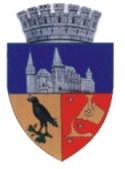 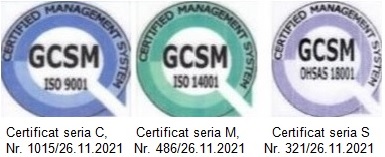 